Квартално пословање привредних друштава I квартал 2018. године– Претходни подаци –Пословни приходи у нефинансијској пословној економији у Републици Србији у првом кварталу 2018. године били су већи за 1,6% у односу на исти период претходне године. Пословни расходи у нефинансијској пословној економији у првом кварталу 2018. године били су мањи за 0,2% у односу на исти период претходне године. Индекси пословних прихода и пословних расхода у нефинансијској пословној економијиРепублика Србија1)1)  Без података за АП Косово и Метохија.2)  Обухвата: рударство; прерађивачку индустрију; снабдевање електричном енергијом, гасом и паром; снабдевање водом и управљање отпадним водама и грађевинарство.3)  Обухвата: пословање некретнинама; стручне, научне, иновационе и техничке делатности; административне и помоћне услужне делатности; образовање; здравствену и социјалну заштиту; уметност, забаву и рекреацију и остале услужне делатности.Методолошке напоменеОво саопштење представља резултат редовног „Кварталног структурнoг истраживања о пословању привредних друштава“ – СБС-03 (коначни подаци у годишњој периодици објављивани су у едицији Радни документи, за период 2007–2015, а од 2016. године подаци се налазе у статистичкој бази података на сајту Републичког завода за статистику: http://www.stat.gov.rs/sr-cyrl/oblasti/strukturne-poslovne-statistike/kvartalna-dinamika-poslovanja-privrednih-drustava.Истраживање се спроводи на узорку изабраних привредних друштава и других правних лица која производе и пружају услуге претежно за тржиште, тј. оних субјеката који су по свом функционисању сврстани у нефинансијску пословну економију. Нефинансијска пословна економија по КД не обухвата секторе К (Финансијске делатности и делатност осигурања) и О (Државна управа и одбрана; обавезно социјално осигурање). Оквир за избор узорка формиран је на основу скупа пословних субјеката Статистичког пословног регистра. Изабран је стратификован прост случајни узорак обима 2885, од којих је у реализованом узорку 2602 јединице (90%). За индекс први квартал 2018, у односу на први квартал 2017, оцена стандардне грешке1) пословних прихода је 2,6, а пословних расхода 2,9. За индекс први квартал 2018, у односу на четврти квартал 2017, оцена стандардне грешке пословних прихода је 2,1, а пословних расхода 2,3.Предузетници нису обухваћени. Пословни субјекти су разврстани према претежној делатности (за извештајну јединицу у целини).Основни извори података за попуњавање извештаја јесу књиговодствена евиденција привредних друштава (финансијско и погонско књиговодство) и остале евиденције (пореска, кадровска) и обрачуни. Подаци су дати у текућим ценама. Републички завод за статистику од 1999. године не располаже појединим подацима за АП Косово и Метохија, тако да они нису садржани у обухвату података за Републику Србију (укупно).Методолошка објашњења Кварталног структурног истраживања о пословању привредних друштава налазе се на сајту Републичког завода за статистику:http://data.stat.gov.rs/Home/Result/190402?languageCode=sr-Cyrl&displayMode=metadata.Серије кварталних индекса (ланчаних и базних) у текућим ценама доступне су на сајту Републичког завода за статистику, у бази података:http://data.stat.gov.rs/Home/Result/190402?languageCode=sr-Cyrl.1) Стандардна грешка је мера одступања оцене узорка од праве вредности и једнака је квадратном корену варијансе. Контакт: gordana.zamaklar@stat.gov.rs, тел.: 011 24-12-922, локал 352Издаје и штампа: Републички завод за статистику, 11 050 Београд, Милана Ракића 5 
Tелефон: 011 24-12-922 (централа) • Tелефакс: 011 24-11-260 • www.stat.gov.rs
Одговара: др Миладин Ковачевић, директор 
Tираж: 20 ● Периодика излажења: квартална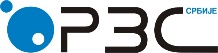 Република СрбијаРепублички завод за статистикуРепублика СрбијаРепублички завод за статистикуISSN 0353-9555САОПШТЕЊЕСАОПШТЕЊЕПС10број 149 – год. LXVIII, 05.06.2018.број 149 – год. LXVIII, 05.06.2018.ПС10Статистика пословања предузећаСтатистика пословања предузећаСРБ149 ПС10 050618I квартал 2018 / I квартал 2017I квартал 2018 / IV квартал 2017Пословни приходиПословни приходиПословни приходиПословни приходиУкупно101,685,285,2Пољопривреда, шумарство и рибарство97,469,369,3Индустрија и грађевинарство2)102,986,786,7Услуге                                           100,784,984,9   Трговина 101,686,786,7   Саобраћај и складиштење 79,968,868,8   Смештај и исхрана108,999,599,5   Информисање и комуникације111,796,996,9   Остале услуге3)115,384,084,0Пословни расходиПословни расходиПословни расходиПословни расходиУкупно99,883,0 83,0 Пољопривреда, шумарство и рибарство95,075,375,3Индустрија и грађевинарство2)97,581,081,0Услуге                                                         101,985,185,1   Трговина   102,787,887,8   Саобраћај и складиштење 84,474,174,1   Смештај и исхрана109,091,291,2   Информисање и комуникације113,489,489,4   Остале услуге3)112,677,177,1